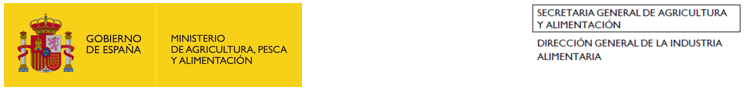 ANEXO II.1PLAN DE INTEGRACIÓN ASOCIATIVAI. ENTIDAD SOLICITANTE II. DESCRIPCIÓN DEL PROCESO DE INTEGRACIÓNEl proceso de integración consiste en:Fusión por absorción de dos o más entidades en una de ellas.Disolución de todas las entidades y constitución de una nueva.Integración de una o más entidades en una única entidad, de forma que no implique la extinción de la personalidad jurídica de las integradas.Datos de la entidad resultante:Se incorporará al Plan de Integración Asociativa (en adelante, PIA) el (*) Anexo II.a Relación de Entidades, donde se incluirán tanto las entidades que forman parte o ya están integradas en alguna de las entidades participantes en el proceso de fusión o integración objeto de la subvención, es decir, con anterioridad al mismo, como las entidades que participan en dicho proceso, es decir, las entidades solicitantes y promotoras.III. MIEMBROS DEL CONSEJO DE DIRECCIÓN/RECTORSe incluirá cumplimentado el (*) Anexo II.b Miembros del Consejo de Dirección/Rector.(*) Documentación de presentación obligatoria según anexo de la correspondiente convocatoria.IV. OBJETIVOS DE LA INTEGRACIÓNIncluir una descripción de los objetivos específicos que se pretenden conseguir con el proceso de integración (por ejemplo, objetivos relacionados con la innovación en los procesos de producción y comercialización, con la concentración de los procesos de producción y comercialización, con la gestión general, etc.).V. DESCRIPCIÓN Y CRONOGRAMA DE ACTUACIONES DEL PLAN DE INTEGRACIÓN ASOCIATIVASe incluirá una descripción detallada del proceso de integración que incluya los siguientes puntos:Entidades que intervienen en el proceso, identificando claramente las entidades promotoras y las que son objeto de la integración.Actuaciones previstas para llevar a cabo el proceso de integración. Se detallará para cada actuación:Calendario o cronograma previsto.Desglose de los medios técnicos, personales y materiales con los que cuenta la organización para la ejecución de la actuación. Se debe acompañar del (*) Anexo II.c Personal, con la relación de personal para cada actuación y su categoría profesional.Colaboraciones externas previstas.Otros gastos necesarios para la ejecución.(*) Documentación de presentación obligatoria según anexo de la correspondiente convocatoria.VI. SUBVENCIÓN SOLICITADA Y PRESUPUESTO TOTAL ESTIMADO PARA LA ACTUACIÓN, DESGLOSADO POR CONCEPTOS DE GASTOSe debe incluir el presupuesto total estimado para la actuación, desglosado por conceptos de gasto en el Plan de Integración Asociativa, según (*) Anexo II.d Presupuesto.Debe existir una correspondencia inequívoca entre la descripción de las actuaciones del Plan de Integración y lo reflejado en el presupuesto.VII. RESULTADOS PREVISTOS CON LA INTEGRACIÓN: VIABILIDAD Y RENTABILIDAD.(*) Documentación de presentación obligatoria según anexo de la correspondiente convocatoria.Don/Dña.…………………………………………………………….con NIF……………….….                   representante legal de la organización solicitante, certifica la veracidad de todos los datos obrantes en el presente modelo, y los documentos que lo acompañan.En…………………………a………de……………………..de 20.....Firma del representante legal:SR. MINISTRO DE AGRICULTURA, PESCA Y ALIMENTACIÓNDirección General de la Industria Alimentaria.Paseo de la Infanta Isabel, 1. 28071 – Madrid.Nombre o razón social entidad solicitante:Nombre o razón social entidad solicitante:Nombre o razón social entidad solicitante:Nombre o razón social entidad solicitante:N.I.F.:Tipo de organización:Localidad:C.P.:Provincia:Provincia:Máximo 1.000 palabras.Máximo 1.000 palabras.